№ 206 от 22 февраля 2019 годаРЕШЕНИЕСобрания депутатов муниципального образования «Шалинское сельское поселение»О внесении изменений в Правилаблагоустройства территории муниципального образования «Шалинское сельское поселение» Моркинского района Республики Марий Эл          В соответствии с Федеральным законом № 131-ФЗ от 06.10.2003 «Об общих принципах организации местного самоуправления в Российской федерации», Уставом муниципального образования «Шалинское сельское поселение», Собрание депутатов муниципального образования «Шалинское сельское поселение» решило:              1. Внести в Решение Собрания депутатов муниципального образования «Шалинское сельское поселение»  от 19 сентября 2018 года № 189 «О внесении изменений в Правила благоустройства территории муниципального образования «Шалинское сельское поселение» Моркинского района Республики Марий Эл»  (далее – Решение, Правила) следующие изменения:              1.1. Пункт 2.16 Правил (в редакции Решения) изложить в следующей редакции:              «2.16. Придомовая территория - земельный участок, на котором расположен многоквартирный дом, с элементами озеленения и благоустройства, иные предназначенные для обслуживания, эксплуатации и благоустройства данного дома и расположенные на указанном земельном участке объекты;»;              1.2. Статью 2 Правил дополнить пунктами 2.27, 2.28, 2.29 следующего содержания:«2.27 Биологические отходы - отходы, получаемые при переработке пищевого и непищевого сырья животного происхождения; трупы животных (в том числе абортированные и мертворожденные плоды) и птиц, в том числе лабораторных; ветеринарные конфискаты (мясо, рыба и другая продукция животного происхождения), выявленные после ветеринарно-санитарной экспертизы на рынках, организациях торговли и других объектах.       2.28 Бункер-накопитель – емкость для накопления крупногабаритного мусора (КГМ) объемом свыше 3 куб.м..2.29 Несанкционированная свалка мусора - самовольный (несанкционированный) сброс (размещение) или складирование ТКО, крупного габаритного мусора (КГМ), отходов производства и строительства, другого мусора, образовавшегося в процессе деятельности юридических или физических лиц, на площади свыше 50 кв. м и объемом свыше 30 куб. м.»;         1.3. Пункт 1.14 Решения изложить в следующей редакции:              «13.12. Формой контроля за соблюдением требований настоящего раздела является участие Администрации в подготовке и подписании совместно с застройщиком и (или) уполномоченными им лицами акта завершения работ подготовительного периода (этап общеплощадочных подготовительных работ).»;         1.4. В подпунктах 2.17, 2.26 Правил (в редакции Решения) слова «субъектов Российской Федерации»  заменить словами «Республика Марий Эл» в соответствующем падеже»;          1.5 Статью 4.1 Правил (в редакции Решения) изложить в следующей редакции:    «Статья 4.1 Порядок определения границ прилегающих территорий в целях организации благоустройства территорий муниципального образования           1) в случае, если земельный участок, на котором располагаются здания, строения, сооружения, образован в соответствии с Земельным кодексом Российской Федерации, то границы территорий, прилегающих к зданиям, строениям, сооружениям, определяются границами такого земельного участка на основании схемы расположения земельного участка на кадастровом плане территории.В случае, если земельный участок, на котором располагаются здания, строения, сооружения, не образован в соответствии с Земельным кодексом Российской Федерации или образован по границам зданий, строений, сооружений, то границы территорий, прилегающих к таким зданиям, строениям, сооружениям, определяются территорией, прилегающей к зданиям, строениям, сооружениям на расстоянии - 15 метров по всему периметру.2) границы территории, прилегающей к земельному участку, который образован в соответствии с Земельным кодексом Российской Федерации, определяются на расстоянии - 15 метров от границы такого земельного участка по всему периметру.3) границы территории, прилегающей к объекту, указанному в подпункте 2 настоящего пункта, в случае их перекрытия (пересечения) с границами территорий, прилегающих к объектам, указанным в абзаце втором подпункта 1 настоящего пункта, устанавливаются на расстоянии, не превышающем границ территорий, прилегающих к объектам, указанным в абзаце втором подпункта 1 настоящего пункта;4) границы территорий, прилегающих к объектам, указанным в абзаце втором подпункта 1 и подпункте 2 настоящего пункта, в случае их перекрытия (пересечения) с границами территорий, прилегающих к объектам, указанным в абзаце втором подпункта 1 настоящего пункта, устанавливаются на расстоянии, не превышающем границ территорий, прилегающих к объектам, указанным в  абзаце втором подпункта 1 настоящего пункта	Установленный настоящим пунктом порядок определения границ прилегающих территорий не распространяется на собственников и (или) иных законных владельцев помещений в многоквартирных домах, земельные участки под которыми не образованы или образованы по границам таких домов.»;         1.6 Статью 11 Правил изложить в следующей редакции:«Статья 11. Организация деятельности по накоплению (в том числе раздельному накоплению) и транспортированию твердых коммунальных отходов 11.1. Организация деятельности по накоплению (в том числе раздельному накоплению) и транспортированию твердых коммунальных отходов на территории поселения осуществляется в соответствии с Федеральным законом от 24.06.1998 года № 89-ФЗ «Об отходах производства и потребления», Ветеринарно-санитарными правилами сбора, утилизации и уничтожения биологических отходов, утвержденные Минсельхозпродом Российской Федерации от 04.12.1995 года №13-7-2/469. Юридические и физические лица, осуществляющие обслуживание жилищного фонда, должны проводить уборку придомовых территорий и содержать их в санитарном состоянии.11.2. Собственники индивидуальных жилых домов, объектов недвижимого имущества (в том числе жилых и административных строений, объектов социальной сферы, общественного питания и бытового обслуживания, торговых объектов) должны иметь договор с организацией, осуществляющей оказание услуг по накоплению и вывозу твердых коммунальных отходов и крупногабаритного мусора от населения с территории поселения либо талоны, подтверждающие вывоз мусора на санкционированный объект размещения отходов (свалки, полигоны).          11.3.  Накопление отходов допускается только в местах (на площадках) накопления отходов, соответствующих требованиям законодательства в области санитарно-эпидемиологического благополучия населения и иного законодательства Российской Федерации.             Разрешаются следующие способы накопления ТКО для последующего накопления и захоронения:а) на контейнерных площадках или в отдельно стоящие контейнеры: Все виды отходов должны собираться в контейнеры (бункеры-накопители), которые устанавливаются на контейнерных площадках, имеющих водонепроницаемое покрытие, в необходимом количестве в соответствии с нормами накопления твердых бытовых отходов. Контейнеры (бункеры-накопители) для накопления твердых коммунальных отходов должны быть плотными, а стенки и крышки окрашены стойкими красителями.б) подомовое (помешковое) накопление ТКО:При подомовом накоплении отходы собираются в мешки препятствующие разбрасыванию, вывалу мусора и растаскиванию мусора собаками. 11.4. Места (площадки) накопления твердых коммунальных отходов должны соответствовать требованиям законодательства Российской Федерации, указанным в пункте 1  статьи 13.4 Федерального закона от 24 июня 1998 года № 89-ФЗ «Об отходах производства и потребления», а также правилам благоустройства муниципального  образования «Шалинское сельское поселение».Площадки для накопления крупногабаритного мусора (КГМ) целесообразно располагать рядом с площадками для накопления твердых коммунальных отходов (ТКО). Площадки для накопления КГМ должны иметь твердое покрытие (асфальтовое, железобетонное) и с трех сторон ограждаться бордюрным камнем на высоту 15 - 25 см или иным ограждением высотой не более 1 метра, с уклоном в сторону проезжей части и удобным подъездом для мусоровоза.11.5. Площадки для установки контейнеров (бункеров – накопителей)  должны быть удалены от жилых домов, детских учреждений, общественных зданий, спортивных площадок, детских площадок и от мест отдыха населения на расстояние не менее 20 м, но не более 100 м. Размер площадок должен быть рассчитан на установку необходимого числа контейнеров (бункеров – накопителей), но не более 5. В случае необходимости сокращение расстояния от мест размещения контейнерных (бункерных) площадок до нормируемых объектов в районах сложившейся застройки проводить комиссией в соответствии с п. 2.2.3 СанПиН 42-128-4690-88.На территории частных домовладений места расположения мусоросборников, дворовых туалетов и помойных ям должны определяться самими домовладельцами.11.6. Уборку мусора, просыпавшегося при выгрузке из контейнеров в мусоровоз или загрузке бункера, производит предприятие, оказывающее услуги по вывозу твердых коммунальных отходов.11.7. Ответственность за содержание контейнерных (бункерных) площадок и территорий, непосредственно прилегающих к месту выгрузки отходов, несет предприятие, оказывающее услуги по вывозу твердых коммунальных отходов.11.8. Запрещается:1) сжигание отходов в мусоросборниках-контейнерах;	2) самовольная установка железобетонных блоков, столбов, ограждений и других сооружений, препятствующих подъезду механических транспортных средств для сбора и вывоза мусора, отходов производства и потребления;3) складирование в контейнеры, бункеры-накопители строительных отходов, в том числе образующихся от ремонта жилых и нежилых помещений, спиленных деревьев (веток, кустарников).11.9. Лица, разместившие отходы производства и потребления в несанкционированных местах, обязаны за свой счет организовать накопление и транспортировку  на санкционированный объект размещения отходов, а при необходимости - рекультивацию земельного участка.11.10. В случае невозможности установления виновников возникновения несанкционированных свалок мусора, и иных загрязнений территорий к их ликвидации привлекаются хозяйствующие субъекты и физические лица, в собственности, владении или пользовании которых находятся эти территории.11.11 Обращение с биологическими отходами осуществляется в соответствии с Ветеринарно-санитарными Правилами сбора, утилизации и уничтожения биологических отходов, утвержденными Главным государственным ветеринарным инспектором Российской Федерации 4 декабря 1995 года № 13-7-2/469,  а) владельцы животных в срок не более суток с момента гибели животного извещают об этом ветеринарного специалиста, который на месте по результатам осмотра определяет порядок утилизации или уничтожения биологического отхода;б) обязанность по доставке биологических отходов для переработки или захоронения (сжигания) возлагается на владельца (руководителя фермерского, личного или подсобного хозяйства);в) запрещается сброс биологических отходов в водоемы, реки и болота;г) категорически запрещается сброс биологических отходов в бытовые мусорные контейнеры и вывоз их на полигоны для захоронения.».          2. Настоящее решение вступает в силу после его обнародования.       Глава муниципального образования«Шалинское сельское поселение»                                                  Т.И.Бушкова«Шале ял кундем»муниципальный образованийын депутатше- влакын  Погынжо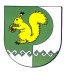 Собрание депутатовмуниципального образования«Шалинское сельское поселение»425 151 Морко район, Кугу Шале ял, Молодежный  урем, 3Телефон-влак: 9-32-65425 151, Моркинский район, дер.Большие Шали ул. Молодежная, 3Телефоны: 9-32-65